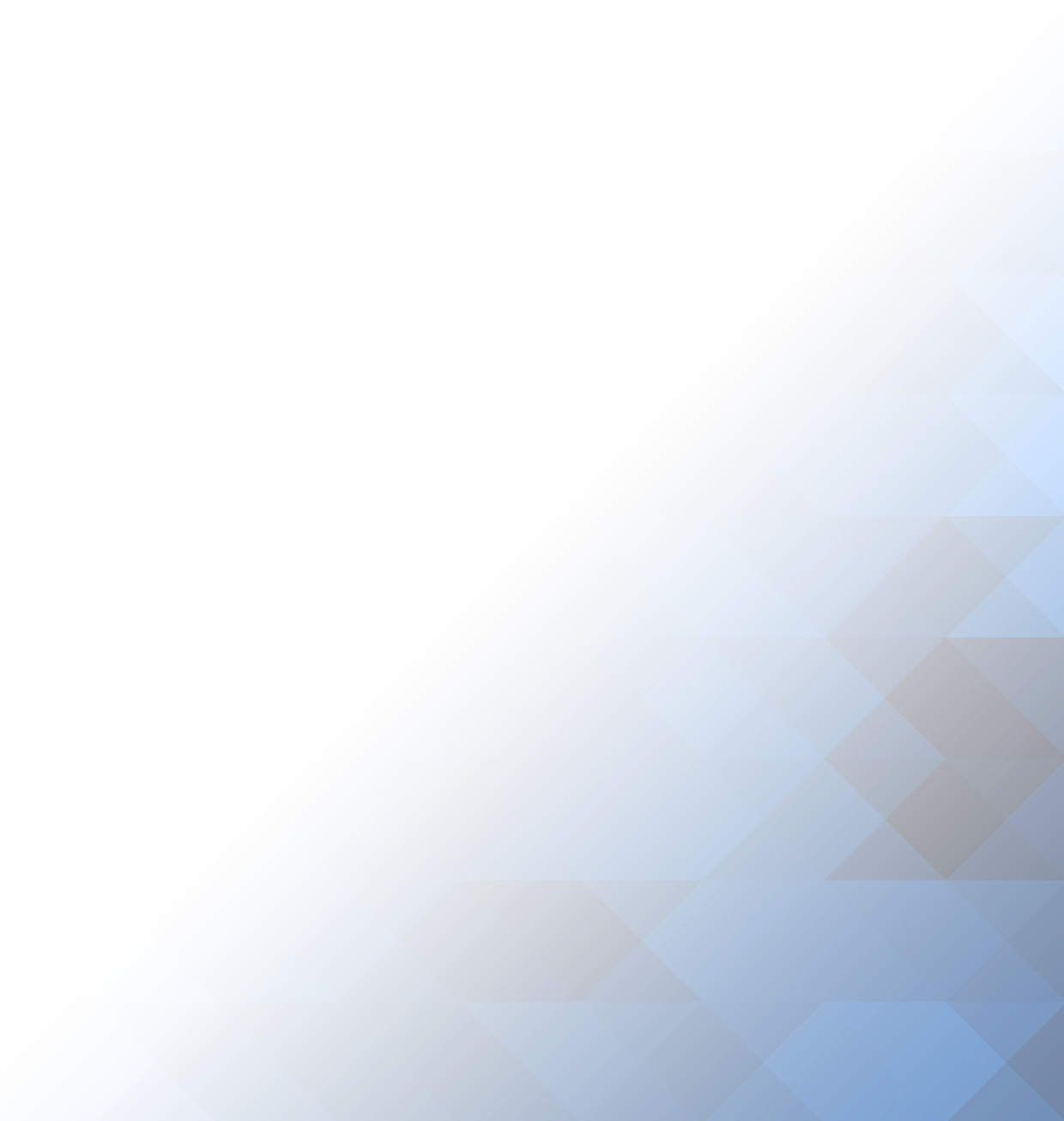 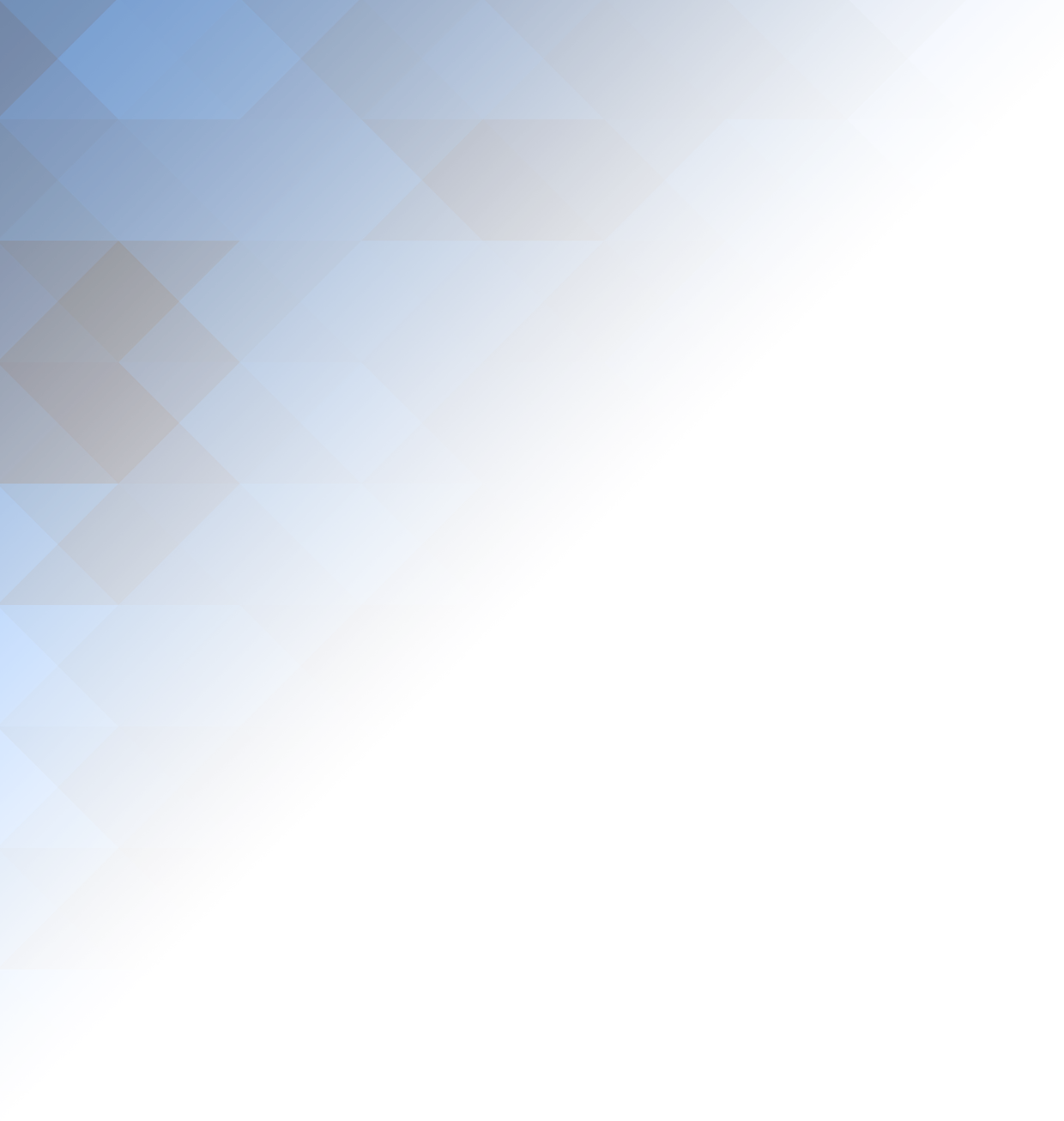 修订历史目录修订历史	21.	指标	41.1.	工作负载	41.2.	手动资源工作量	41.3.	服务级别协议	42.	控制	52.1.	运行时间	52.2.	企业互动	53.	执行	63.1.	限制	63.2.	警报	64.	数据管理	74.1.	输入	74.2.	输出	84.3.	保存	95.	业务连续性	105.1.	Blue Prism 不可用	105.2.	过量工作负载	10指标工作负载手动资源工作量服务级别协议控制运行时间企业互动执行限制警报数据管理输入来源结构识别输出异常管理信息其他数据输出保存如果 Blue Prism 解决方案需要清除过时数据，请完成以下项目。业务连续性Blue Prism 不可用过量工作负载日期修订内容作者描述该解决方案预计处理的案例数量有多少？包含频率，例如每周 1000 个案例，每小时 50 个案例最大预计数量是多少？最小预计数量是多少？预计是否存在较高工作负载的时间段？是/否包含哪些？包含哪些？目前需要多少 FTE 来手动执行流程？平均案例处理时间是多少？该解决方案是否必须符合任何 SLA？是/否包含哪些？包含哪些？该解决方案是否需要识别 SLA 违规行为？如果需要，那么如何识别？该解决方案是否需要识别 SLA 违规行为？如果需要，那么如何识别？该解决方案是否会在正常工作时间之外运行？是/否该解决方案在什么时间启动？该解决方案是否会在某个时间停止工作？该解决方案将在星期几运行？该解决方案是否不能在某些日期或时间运行？企业在端到端流程中扮演什么角色？企业在端到端流程中扮演什么角色？企业是否会向该解决方案提供新的工作？是/否企业是否会向该解决方案重新提交异常案例？是/否是否必须遵从任何企业阈值？例如，付费低于特定值是/否包含哪些？包含哪些？是否存在任何目标系统不可用的时间窗或时间段？是/否请列出相关系统及其不可用的时间。请列出相关系统及其不可用的时间。该解决方案是否需要发送任何警报？是/否哪些事件应触发警报？哪些事件应触发警报？如何发送警报？如何发送警报？谁将接收警报？谁将接收警报？哪些输入将向该解决方案馈送工作？工作的来源是什么？工作的来源是什么？工作来临的时间和频率是什么？（例如：每天上午 9 点一次，每 2 个小时一次）工作来临的时间和频率是什么？（例如：每天上午 9 点一次，每 2 个小时一次）是否不会有任何工作来临？是/否此时会发生什么情况？此时会发生什么情况？如何设置数据结构？如相关，提供输入示例。是一次提供一个案例，还是每次输入包含多个案例？案例是否具有唯一标识？是/否哪个字段或字段组合将作为标识符？只有非敏感数据可作为标识符。哪个字段或字段组合将作为标识符？只有非敏感数据可作为标识符。该解决方案是否会获得重复案例？是/否多次处理同一案例会有什么结果？多次处理同一案例会有什么结果？检测到重复案例时应如何处理？检测到重复案例时应如何处理？案例是否可在日后再次合理出现？是/否再次合理出现与不必要的重复如何区别？再次合理出现与不必要的重复如何区别？如何将异常返回给企业？异常使用哪种文件结构或消息格式？如相关，提供所需输出的示例。何时发送？发往何处？除了异常，该解决方案是否会创建任何 MI 输出？是/否使用哪种文件结构或消息格式？使用哪种文件结构或消息格式？如何创建？如何创建？何时创建？何时创建？发往何处？发往何处？除了异常和 MI，该解决方案是否会创建任何其他输出？是/否其他输出使用哪种文件结构或消息格式？其他输出使用哪种文件结构或消息格式？输入数据应保留多长时间？工作队列数据应保留多长时间？输出数据应保留多长时间？如果该解决方案不可操作，且当前 DR 策略无法确保可用性，则应如何实现连续性？ 企业偏好哪种获得 Blue Prism 不可用性通知的形式？流程停止运行一小时对业务的影响是什么？流程停止运行四小时对业务的影响是什么？该解决方案是否会受过量工作负载影响？是/否该解决方案是否需要检测此类事件？是/否过载阈值条件过载阈值条件该解决方案是否需要响应此类事件？是/否如何实现？如何实现？如何通知企业？如何通知企业？企业应如何处理这种情况？企业应如何处理这种情况？